Муниципальное казённое дошкольное образовательное учреждение детский сад «Оленёнок»Детская организации «Лидер во мне!»Отряд 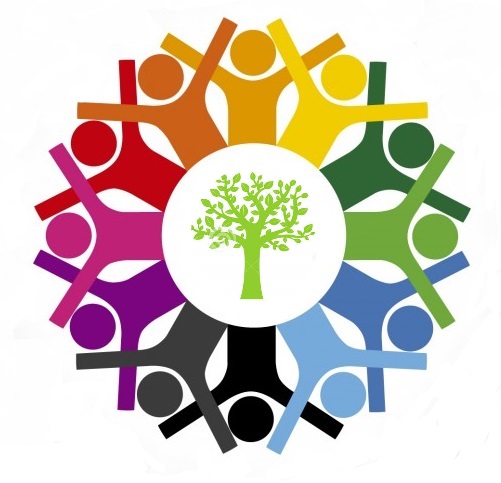 «Эколята-дошколята» П.Тазовский 2018-2019ггПаспорт проектаВведениеПрезидент Российской Федерации В.В. Путин заявил о реализации национальной идеи объединения народов нашей многонациональной страны. «Я гражданин России» таким, по его словам, должен стать лозунг этой идеи.Одним из направлений развития государства и объединения многонационального общества является патриотическое воспитание подрастающего поколения. Это одно из приоритетных направлений в системе образования России, способствующих формированию у подрастающего поколения патриотического сознания, готовности к выполнению гражданского долга, важнейших конституционных обязанностей по защите интересов Родины.Актуальность.Одним из таких инструментов экологического воспитания и образования детей дошкольного возраста, как части патриотического воспитания ребёнка, может стать новый природоохранный социально-образовательный проект «Эколята – Дошколята» по формированию у детей экологической культуры и культуры природолюбия.Проект «Эколята–Дошколята» является первым этапом общего процесса формирования экологической культуры ребёнка. Природоохранный социально-образовательный проект «Эколята – Дошколята» является новым инновационным инструментарием развития дополнительного образования эколого-биологической направленности в дошкольных образовательных организациях российских регионов. Цель:        Создание у детей старшего дошкольного возраста условий  для нравственного становления, мотивации к экологически  социально-значимой деятельности посредством развития лидерских качеств.Задачи Проектадать ребёнку знания об окружающей его Природе, познакомить с разнообразием животного и растительного мира его малой родины, показать неповторимость, величие, силу и красоту природы;• способствовать развитию понимания ребёнком неразделимого единства человека и природы, понимание общечеловеческой ценности природы;• помочь ребёнку осознать необходимость сохранения, охраны и спасения природы для выживания на земле самого человека;• расширить общий кругозор детей, способствовать развитию их творческих способностей;• помочь ребёнку самоопределиться в построении взаимоотношений с природой и окружающим его миром;• разработать и внедрить в учебно-воспитательный процесс дошкольных образовательных учреждений новых инновационных инструментариев, форм, методов, подходов и приёмов, способных сформировать у ребёнка чувство любви, разносторонне-ценностное, бережное и уважительное отношение к природе; способствовать воспитанию потребности принимать активное участие в природоохранной и экологической деятельности в организациях с использованием образов сказочных героев «Эколят» - друзей и защитников Природы.Основная частьПринципы, лежащие в основе проекта:- Доступности (простота, соответствие возрастным и индивидуальным особенностям).- Наглядности (иллюстративность, наличие дидактических материалов). - Демократичности и гуманизма (взаимодействие воспитателя и воспитанника  в социуме, реализация собственных познавательных потребностей).- Научности (обоснованность, наличие методологической базы и теоретической основы).- «От простого к сложному» (получив элементарные знания, ребенок применяет свои знания в выполнении более сложных заданий).Работа по проекту включает в себя следующие этапы:I этап. Организационно-подготовительный (ноябрь-декабрь 2018 г.) На этом этапе предполагается изучить теоретические аспекты проблемы: что включает в себя наука Экология, какую функцию она выполняет, где можно ее применить, выявить  имеющиеся знания по экологии и окружающему миру, уровень развития лидерских качеств детей, социально-коммуникативного развития.           II этап. Реализация проекта (январь 2019г. – февраль 2019г.)На этом этапе предполагается регулярно отслеживать качество реализации проекта, выявлять возможные риски и трудности, гибко адаптировать программу проекта.Будет осуществляться апробация разработанной системы деятельности с детьми, родителями.Работа будет организовываться через совместно-образовательную деятельность (1 раз в  неделю).III этап. Заключительный (февраль 2019г.)На данном этапе будет проводиться подведение итогов реализации проекта, оформление созданных  информационных продуктов. Анализ деятельности детей и соотношение полученных результатов с поставленными задачами.Учебный материал проекта «Эколята-Дошколята» рассчитан на 1 месяц. Занятия проходят 1 раз в неделю.. Продолжительность занятия для детей 5-6 лет 25 минут. Занятия проходят в виде игры. Ожидаемые результаты:совершенствование уровня профессионального мастерства педагога по теме проекта;становление готовности детей самостоятельно применять знания в общественной жизни, применять знания в играх;участие родителей группы в организации работы по проекту;желание поделиться с педагогами и детьми своими знаниями;размещение проекта в интернете;расширение кругозора детей через организацию НОД по экологии и окружающему миру;развитие социально-коммуникативных навыков через работу в команде и в коллективе;улучшение коммуникативных способностей и приобретение навыков работы в коллективе.Формы подведения итогов:Акция «Птичья столовая». Викторина по Экологии.Экскурсия в Краеведческий музейКвест « Экологическая тропа»..Способы фиксации результатовПроведение диагностики в начале и конце года.Составление диагностической карты «Оценка результатов освоения проекта».Начальная диагностика знаний, умений и навыков проводится на вводном занятии, а итоговая диагностика – в конце изучения разделов программы. 	Следует иметь в виду принцип постепенного продвижения в развитии личности, то есть возможность для самореализации ребёнка в условиях свободного выбора различных видов деятельности. При этом успехи, достижение ребёнка сравниваются не со стандартом (как в основном образовании), а с исходными возможностями.Оценка результатов обученияОценка результатов обучения – это качество.1.Изготовление изделий и их показ.2. Участие в выставках.Методическое обеспечение проектаМетоды и приёмы учебно-воспитательного процесса:практические (игровые).экспериментирование.Способствует лучшему усвоению программного материала.Наглядные пособия (схемы, презентации).Практические методы экспериментирования.Игровые методы.Дидактический материал:дидактические игры;стихи, загадки.Техническое оснащение:Интерактивная доска, проектор, ноутбук.Методическая работа педагога1. Работа над методическими пособиями.2. Подготовка презентаций и викторин.3. Планирование работы.4.Анализ собственной деятельности.5. Программирование деятельности.6.Обобщение опыта своей работы и изучение результатов деятельности воспитанников.7. Совершенствование своего педагогического и профессионального мастерства.8. Встречи с коллегами с целью обмена опытом.2019-2020ггПолное наименование учреждения:Муниципальное казённое дошкольное образовательное учреждение детский сад «Оленёнок» Руководитель МКДОУ детского сада «Оленёнок»Брачун Валентина Яковлевна Телефон МКДОУ детского сада «Оленёнок»:т. (34940) 2 00 10  Факс МКДОУ детского сада «Оленёнок»: тел./факс:8 (34940) 2-00-15Электронная почта МКДОУ детского сада «Оленёнок» mkdou_olenenok@list.ruПолное название проектаПедагогический проект «Эколята-Дошколята», направленный на развитие у младших дошкольников познавательных способностей, лидерских качеств, экологической, коммуникативной, речевой  культуры.Составитель проектаСмышляева Наталья ВячеславовнаТип проектаПознавательно-исследовательский, групповой, краткосрочный.Срок реализации1 месяцИсполнители и участники проектавоспитатель МКДОУ детский сад «Оленёнок»;воспитанники МКДОУ детский сад «Олененок» старшей  группы.Руководитель проекта «Лидер во мне» Емелова О.Н. Компьютерные информационные технологииПри создании проекта были использованы ресурсы сети Интернет, Сроки  и этапы реализации проектаЯнварь 2019г. – февраль  2019г., краткосрочныйI этап. Организационно-подготовительный (вторая неделя января 2019г.)На этом этапе предполагается изучить теоретические аспекты проблемы: что включает в себя наука Экология, какую функцию она выполняет, где можно ее применить, выявить имеющиеся знания по экологии и окружающему миру, уровень развития лидерских качеств детей.II этап. Реализация проекта             (январь 2019г. – февраль 2019 г.)На этом этапе предполагается регулярно отслеживать качество реализации проекта, выявлять возможные риски и трудности, гибко адаптировать программу проекта.Работа будет организовываться через совместно-образовательную деятельность (1 раз в  неделю).III этап. Заключительный                (февраль  2019 г.)На данном этапе будет проводиться подведение итогов реализации проекта, оформление информационных продуктов. Анализ деятельности детей и соотношение полученных результатов с поставленными задачами.Проектный продуктАкция « Батарейка, сдавайся»Викторина по экологии.Экскурсия в  Краеведческий музейКвест «Экологическая тропа».Контроль за исполнениемРезультаты контроля проявляются в публичных выступлениях на МО, РМО;   публикация методических разработок в электронных изданиях.Примерный план на 2019-2021ггПримерный план на 2019-2021ггПримерный план на 2019-2021ггПримерный план на 2019-2021ггПримерный план на 2019-2021ггПримерный план на 2019-2021ггII направление «Эколята-дошколята»II направление «Эколята-дошколята»II направление «Эколята-дошколята»II направление «Эколята-дошколята»II направление «Эколята-дошколята»II направление «Эколята-дошколята»          2018-2019гг          2018-2019гг          2018-2019гг          2018-2019гг          2018-2019гг          2018-2019гг№п/пНаименование контрольной точкиСрокВид документа или результатОтветственный исполнительУровень контроля1.Интерактивная игра «Вопросюлики от Эколюси»11.01.2019Методическая разработка, развлечение, фото и видеоматериал, интерактивная играРуководитель рабочей группыЕмелова О.Н.,Смышляева Н.В.Заведующий д/с «Олененок» Брачун В.Я2.Акция «Помоги природе, друг»18.01.2019Фото и видеоматериал,Руководитель рабочей группыЕмелова О.Н.,Смышляева Н.В.Заведующий д/с «Олененок» Брачун В.Я3.Выставка «Юный натуралист»25.01.2019Фото и видеоматериал,экспонатыРуководитель рабочей группыЕмелова О.Н.,Смышляева Н.В.Заведующий д/с «Олененок» Брачун В.Я4.Праздник «Эколята-молодые спасатели тундры»(отряд « Эколята»)31.01.2019Методическая разработка, развлечение, фото и видео материалРуководитель рабочей группыЕмелова О.Н.,Смышляева Н.В.Заведующий д/с «Олененок» Брачун В.Я1.Экологический десант«Юные защитники природы»Ноябрь-декабрьМетодическая разработка, развлечение, фото и видеоматериалРуководитель рабочей группыЕмелова О.Н.,Смышляева Н.В.Заведующий д/с «Олененок» Брачун В.Я2.Флеш-моб «Мы не хотим стоять в стороне,мы за порядок на нашей Земле…» совместно с родителямиНоябрь-декабрьФото и видеоматериал,Руководитель рабочей группыЕмелова О.Н.,Смышляева Н.В.Заведующий д/с «Олененок» Брачун В.Я3.Конкурс рисунков «Моя Югра»Ноябрь-декабрьФото и видеоматериал, экспонатыРуководитель рабочей группыЕмелова О.Н.,Смышляева Н.В.Заведующий д/с «Олененок» Брачун В.Я4.Викторина «Знатоки природы родного края»Ноябрь-декабрьМетодическая разработка, развлечение, фото и видеоматериал, интерактивная играРуководитель рабочей группыЕмелова О.Н.,Смышляева Н.В.Заведующий д/с «Олененок» Брачун В.Я5.«Эколята-молодые защитники природы»(Совместно с реализацией проекта «Эколята» МБДОУ д/с «Радуга» и ДДТ)Декабрь Методическая разработка, развлечение, фото и видеоматериал, интерактивная играРуководитель рабочей группыЕмелова О.Н.,Смышляева Н.В.Заведующий д/с «Олененок» Брачун В.Я2020-2021гг2020-2021гг2020-2021гг2020-2021гг2020-2021гг2020-2021гг1.Акция «Ваш выбор»Ноябрь-декабрьМетодическая разработка, развлечение, фото и видеоматериалРуководитель рабочей группыЕмелова О.Н.,Смышляева Н.В.Заведующий д/с «Олененок» Брачун В.Я2.КВН «Знатоки природы родного края»Ноябрь-декабрьФото и видеоматериал,Руководитель рабочей группыЕмелова О.Н.,Смышляева Н.В.Заведующий д/с «Олененок» Брачун В.Я3.Конкурс детского рисунка «Наша планета»Ноябрь-декабрьФото и видеоматериал, экспонатыРуководитель рабочей группыЕмелова О.Н.,Смышляева Н.В.Заведующий д/с «Олененок» Брачун В.Я4.Экскурсия в музей п.Тазовский и ТШИНоябрь-декабрьМетодическая разработка, развлечение, фото и видеоматериал, интерактивная играРуководитель рабочей группыЕмелова О.Н.,Смышляева Н.В.Заведующий д/с «Олененок» Брачун В.Я5.Экологический квэст с родителями «Эколярис»Декабрь Методическая разработка, развлечение, фото и видеоматериал, интерактивная играРуководитель рабочей группыЕмелова О.Н.,Смышляева Н.В.Заведующий д/с «Олененок» Брачун В.Я